ENVIRONMENT COMMITTEE FINANCE REPORT UP TO 30.09.2023 – MONTHS 5 & 6MONTH 5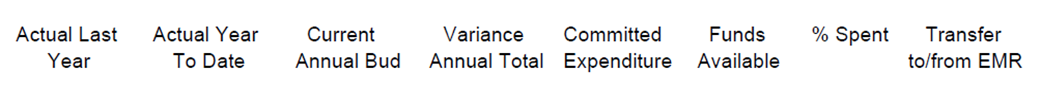 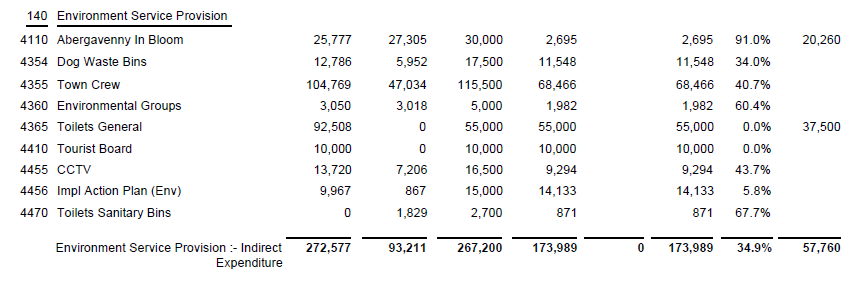 MONTH 6	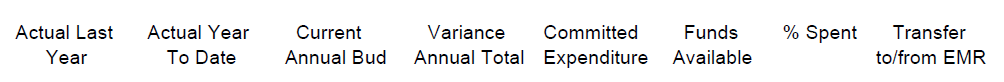 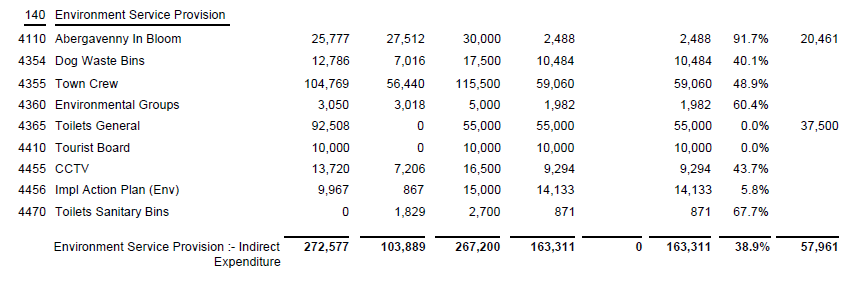 SIGNED AND CONFIRMED AS A TRUE RECORD AS PER AGENDA ITEM E113/23.CHAIR………………………………………………………DATE ……………………………………………………...